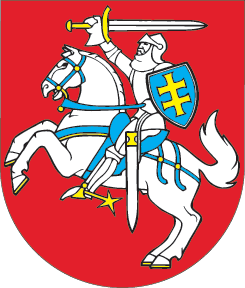 LIETUVOS RESPUBLIKOSADMINISTRACINIŲ NUSIŽENGIMŲ KODEKSO 589 STRAIPSNIO PAKEITIMO ĮSTATYMAS2021 m. rugsėjo 16 d. Nr. XIV-530Vilnius1 straipsnis. 589 straipsnio pakeitimasPakeisti 589 straipsnio 95 punktą ir jį išdėstyti taip:„95) jūrų uostų kapitonai – dėl šio kodekso 399, 400 straipsniuose, 434 straipsnio 3 dalyje, 458, 505 straipsniuose numatytų administracinių nusižengimų;“.2 straipsnis. Įstatymo įsigaliojimasŠis įstatymas įsigalioja 2023 m. sausio 2 d.Skelbiu šį Lietuvos Respublikos Seimo priimtą įstatymą.Respublikos Prezidentas	Gitanas Nausėda